Alkoholowy zespół płodowy (ang. fetal alcohol syndrome, FAS, AZP) – zespół chorobowy, który jest skutkiem działania alkoholu na płód w okresie prenatalnym. Alkoholowy zespół płodowy jest chorobą nieuleczalną, której można uniknąć, zachowując abstynencję w czasie trwania ciąży. Do dziś nie określono dawki alkoholu, która byłaby bezpieczna dla płodu. Każda ilość niesie ryzyko wystąpienia zaburzeń w rozwoju dziecka.Alkoholowy zespół płodowy jest najcięższą formą wad wrodzonych, somatycznych i neurologicznych, wywołanych na skutek ekspozycji płodu na alkohol[1]. Można wyróżnić trzy kategorie charakteryzujące pełnoobjawowy FAS: Specyficzne anomalie w budowie twarzy tj. krótkie szpary powiekowe, opadające powieki, szeroko rozstawione oczy, krótki zadarty nos, wygładzona rynienka nosowa, wąska górna warga, brak czerwieni wargowej, wolniejszy rozwój środkowej części twarzy, mała i słabo rozwinięta żuchwa, nisko osadzone uszy, krótka szyja, niedorozwój płytki paznokciowej, anormalność stawów i kości.Spowolniony rozwój fizyczny przed i po urodzeniu. Opóźnienia wzrostu, niska waga urodzeniowa, mała głowa, niski wzrost i waga w stosunku do wieku, opóźnienia rozwojowe.Objawy wynikające z uszkodzenia ośrodkowego układu nerwowego (OUN): zaburzenia małej i dużej motoryki, problemy z utrzymaniem równowagi, koordynacji wzrokowo-ruchowej. Zaburzenia sensoryczne w odbieraniu bodźców, w tym głodu, pragnienia, bólu. Trudności z poczuciem własnego ciała w przestrzeni, zrozumieniem kierunków, nieprawidłowe odczucia wzrokowe, dotykowe, słuchowe, smakowe, węchowe. Zaburzenia uwagi, słaba kontrola impulsów, problemy z pamięcią operacyjną, słabe zdolności adaptacyjne. Trudności z uczeniem się, gromadzeniem i wykorzystywaniem informacji, tworzeniem skojarzeń, przypominaniem informacji, zapominanie. Zaburzenia funkcji pamięci bezpośredniej, integracji zdobytych wiadomości, nieprawidłowa percepcja wzrokowa. Trudności w zrozumieniu pojęć abstrakcyjnych m.in.: matematycznych, czasu, pieniądza, odległości. Kłopoty z planowaniem, organizacją, rozwiązywaniem problemów, przewidywaniem, uczeniem się na błędach, oceną sytuacji. Trudności komunikacyjne, opóźniony rozwój mowy, problemy z używaniem języka w bardziej skomplikowanych kontekstach, dosłowne rozumienie pojęć, brak zrozumienia żartów, niezrozumienie intonacji językowej i emocjonalnej (smutek, radość, złość, twierdzenie, pytanie, rozkaz).Wpływ alkoholu na rozwój płoduIstnieje wiele teratogenów (czynników powodujących trwałe zaburzenia budowy lub czynności organizmu w okresie życia embrionalnego lub płodowego), które zaburzają rozwój potomstwa, powodując wrodzone upośledzenia jak anomalie rozwojowe, zaburzenia funkcjonowania, opóźnienie wzrostu lub śmierć dziecka. Większość teratogenów powoduje tylko niektóre z wymienionych skutków, natomiast alkohol może wywołać wszystkie cztery grupy objawów. Etanol należy do specyficznej grupy, klasyfikowany jest jako teratogen neurobehawioralny, mogący spowodować uszkodzenie mózgu. Cząsteczki alkoholu bez problemu przenikają przez łożysko matki, chroniące płód przed wpływem różnego rodzaju toksyn i zarazków. Po około 40 minutach od spożycia alkoholu przez matkę, jego stężenie we krwi płodu jest zbliżone do stężenia we krwi matki. Im większa ilość teratogenu tym rozleglejsze uszkodzenia, przy czym nawet niewielka dawka może spowodować trwałe uszkodzenia. Choć czasem jednorazowe spożycie alkoholu może spowodować większe uszkodzenia niż popijanie tej samej dawki przez cały dzień (szczególnie uszkodzenia neuronów w móżdżku)[1]. W zależności od faz rozwoju[1]: I trymestr ciąży, alkohol uszkadza mózg, prawidłowy rozwój i migrację komórek, może dojść do deformacji twarzy, uszkodzenia organów jak serce, wątroba, a nawet poronienia. Przez pierwsze dwa tygodnie od zapłodnienia, efektem działania czynnika teratogennego może być jedynie obumarcie zarodka. Okres od drugiego do dziesiątego tygodnia uważany jest za najbardziej niebezpieczny. Okres największej wrażliwości na uszkodzenia rozwoju serca ok. 3,5 – 6,5 tygodnia, ramion ok. 4-6 tyg., oczu ok. 4-8 tyg., nosa ok. 4-7 tyg., zębów ok. 7-8 tyg., podniebienia twarde i zew. narządy płciowe ok. 7-12 tyg., uszu ok. 5-12 tyg., OUN ok. 3-16 tyg.II trymestr ciąży, alkohol zagraża poronieniem, osłabia rozwój mózgu, uszkodzone mogą zostać komórki mięśni, skóry, gruczołów, kości.III trymestr ciąży, alkohol może prowadzić do opóźnienia przyrostu wagi, przedwczesnego porodu, negatywnie wpływa na rozwój zdolności poznawczych, koncentracji uwagi, myślenia przyczynowo-skutkowego.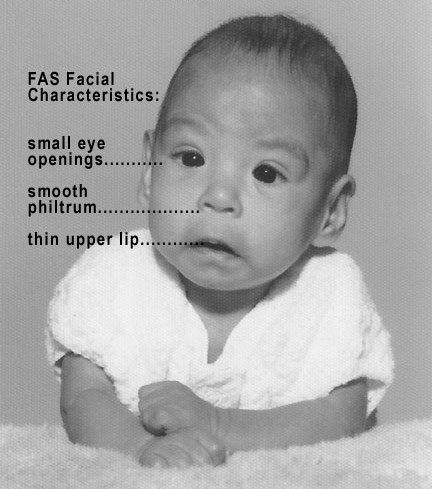 